PROFESSORAS: ALESSANDRA - ALINESEMANA DE 02/11 A 06/11SEQUÊNCIA DIDÁTICA MÊS DE NOVEMBROLEITURA, PALAVRAS E FRASESLEIA O TEXTO COM ATENÇÃO: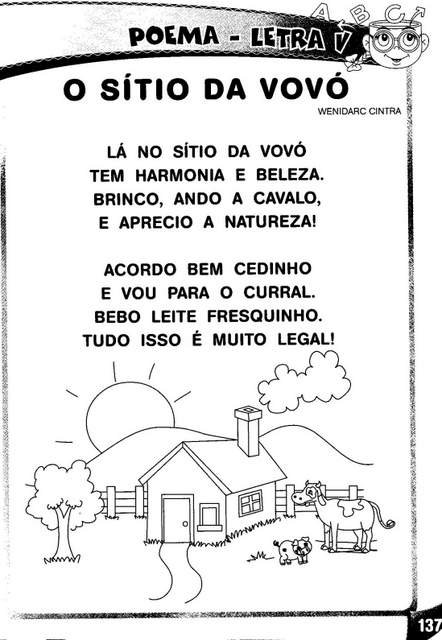 2) CIRCULE NO TEXTO AS PALAVRAS QUE POSSUEM A LETRA V:3) FAÇA UMA FRASE COM CADA PALAVRA CIRCULADA:_____________________________________________________________________________________________________________________________________________________________________________________________________________________________________________________________________________________________________________________________________________________________________________________________________________________4) COMPLETE A CRUZADINHA: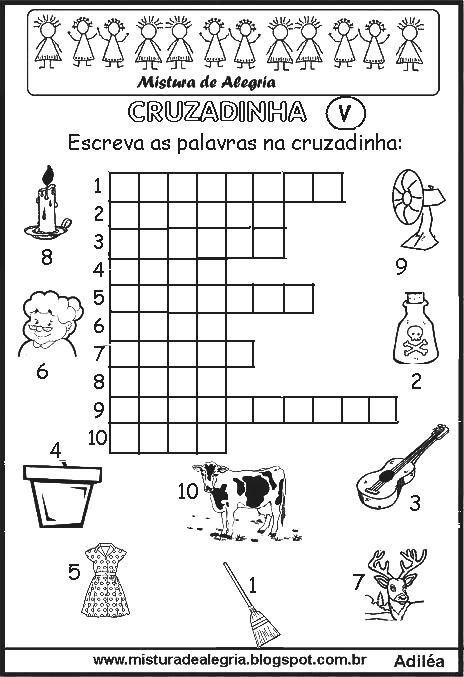 5) ESCREVA AS PALAVRAS DA CRUZADINHA E SEPARE AS SÍLABAS:___________________________________________________________________________________________________________________________________________________________________________________________________________________________________________________________________________________________________________________________________________________________________________________________________________________________________________________________________________________________________________________________________________________________________________________________________________________________________________________________________________________________________________________________________________________________________________ESCOLA MUNICIPAL DE EDUCAÇÃO BÁSICA ALFREDO GOMES.DIRETORA: IVÂNIA NORA.ASSESSORA PEDAGÓGICA: SIMONE ANDRÉA CARL.ASSESSORA TÉCNICA ADM.: TANIA N. DE ÁVILA.PROFESSORA: ALESSANDRA - ALINEDISCIPLINA: MATEMÁTICACATANDUVAS – SCANO 2020-TURMA 